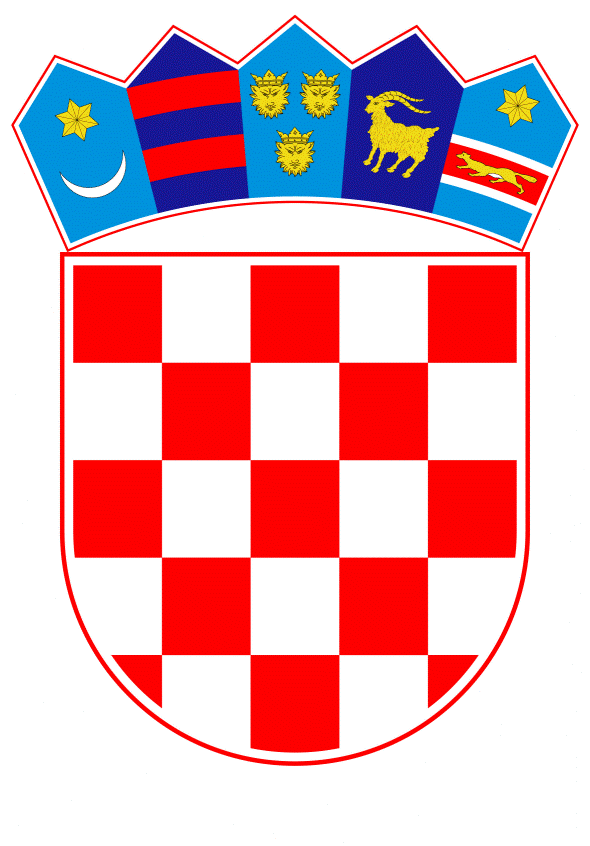 VLADA REPUBLIKE HRVATSKE	Zagreb, 7. rujna 2023.PREDLAGATELJ:	Ministarstvo gospodarstva i održivog razvojaPREDMET: 	Prijedlog uredbe o objavi Izmjene i dopune Dodatka A iz lipnja 2022. godine 			Stockholmske konvencije o postojanim organskim onečišćujućim tvarimaBanski dvori | Trg Sv. Marka 2  | 10000 Zagreb | tel. 01 4569 222 | vlada.gov.hr PRIJEDLOGNa temelju članka 30. stavka 1. Zakona o sklapanju i izvršavanju međunarodnih ugovora („Narodne novine“, broj 28/96.), a u vezi s člankom 22. Stockholmske konvencije o postojanim organskim onečišćujućim tvarima („Narodne novine – Međunarodni ugovori“, broj 11/06.), Vlada Republike Hrvatske je na sjednici održanoj ___________ 2023. donijelaU R E D B Uo objavi Izmjene i dopune Dodatka A iz lipnja 2022. godine Stockholmske konvencije o postojanim organskim onečišćujućim tvarimaČlanak 1. Objavljuje se Izmjena i dopuna Dodatka A Stockholmske konvencije o postojanim organskim onečišćujućim tvarima usvojena na desetom sastanku Konferencije stranaka Stockholmske konvencije o postojanim organskim onečišćujućim tvarima u lipnju 2022. godine, u izvorniku na arapskom, kineskom, engleskom, francuskom, ruskom i španjolskom jeziku.Članak 2.Tekst Izmjene i dopune Dodatka A iz lipnja 2022. godine iz članka 1. ove Uredbe, u izvorniku na engleskom jeziku i u prijevodu na hrvatski jezik, glasi:SC-10/13: Uvrštavanje perfluoroheksan sulfonske kiseline (PFHxS), njezinih soli i spojeva srodnih PFHxS-uKonferencija stranaka,Nakon razmatranja profila rizika i ocjene upravljanja rizicima za perfluoroheksan sulfonsku kiselinu (PFHxS), njezine soli i spojeve srodne PFHxS-u, koje je dostavilo Povjerenstvo za razmatranje postojanih organskih onečišćujućih tvari, Imajući na umu preporuke Povjerenstva za razmatranje postojanih organskih onečišćujućih tvari da se perfluoroheksan sulfonska kiselina (PFHxS), njezine soli i spojevi srodni PFHxS-u uvrste u Dodatak A Stockholmske konvencije o postojanim organskim onečišćujućim tvarima bez posebnih izuzeća,Odlučila je izmijeniti i dopuniti dio I. Dodatka A Stockholmske konvencije o postojanim organskim onečišćujućim tvarima, uvrštavanjem perfluoroheksan sulfonske kiseline (PFHxS), njezinih soli i spojeva srodnih PFHxS-u bez posebnih izuzeća umetanjem sljedećeg retka kako slijedi: SC-10/13: Listing of perfluorohexane sulfonic acid (PFHxS), its salts and PFHxS-related compoundsThe Conference of the Parties,Having considered the risk profile and the risk management evaluation for perfluorohexane sulfonic acid (PFHxS), its salts and PFHxS-related compounds as transmitted by the Persistent Organic Pollutants Review Committee,Taking note the recommendation by the Persistent Organic Pollutants Review Committee that PFHxS, its salts and PFHxS-related compounds be listed in Annex A to the Stockholm Convention on Persistent Organic Pollutants without specific exemptions,Decides to amend part I of Annex A to the Stockholm Convention on Persistent Organic
Pollutants to list therein PFHxS, its salts and PFHxS-related compounds without specific exemptions by inserting the following row:Članak 3.Provedba Izmjene i dopune Dodatka A iz lipnja 2022. godine iz članka 1. ove Uredbe u djelokrugu je tijela državne uprave nadležnih za poslove zdravstva, gospodarstva, poljoprivrede, zaštite okoliša, vatrogastva i inspekcijske poslove. Članak 4.Izmjena i dopuna Dodatka A iz lipnja 2022. godine iz članka 1. ove Uredbe stupa na snagu u odnosu na Republiku Hrvatsku 16. studenoga 2023. Članak 5.Ova Uredba stupa na snagu osmoga dana od dana objave u „Narodnim novinama“.KLASA:URBROJ:Zagreb,Predsjednikmr. sc. Andrej Plenković, v. r.OBRAZLOŽENJE UREDBE O OBJAVI IZMJENE I DOPUNE DODATKA A IZ LIPNJA 2022. GODINE STOCKHOLMSKE KONVENCIJE O POSTOJANIM ORGANSKIM ONEČIŠĆUJUĆIM TVARIMARepublika Hrvatska je potvrdila Stockholmsku konvenciju o postojanim organskim onečišćujućim tvarima u studenom 2006. Zakonom o potvrđivanju Stockholmske konvencije o postojanim organskim onečišćujućim tvarima („Narodne novine-Međunarodni ugovori“, broj 11/06.) te postala stranka Konvencije 30. travnja 2007. („Narodne novine-Međunarodni ugovori“, broj 2/07.) (u daljnjem tekstu: Konvencija).Provedba Zakona o potvrđivanju Konvencije u djelokrugu je tijela državne uprave nadležnih za poslove zaštite okoliša, poljoprivrede, šumarstva i vodnog gospodarstva, zdravstva te gospodarstva, rada i poduzetništva.Člankom 22. stavkom 3. Zakona opisan je postupak predlaganja, usvajanja i stupanja na snagu daljnjih dodataka Konvenciji. Republika Hrvatska nije u svojoj ispravi o ratifikaciji izjavila da će svaka izmjena i dopuna Dodataka A, B ili C stupiti na snagu nakon polaganja njezine isprave o  ratifikaciji, prihvatu,  odobrenju ili pristupu u odnosu na istu sukladno članku 25. stavku 4. Konvencije. Izrađen je i Prijedlog odluke Vijeća o stajalištu koje treba zauzeti u ime Europske unije na desetom sastanku Konferencije stranaka Stockholmske konvencije o postojanim organskim onečišćujućim tvarima u pogledu prijedloga izmjene Dodatka A gdje se podupire:uvrštavanje perfluoroheksan sulfonske kiseline (PFHxS), njezinih soli i spojeva srodnih PFHxS-u u Dodatak A bez posebnih izuzeća. Na desetom sastanku Konferencije stranaka Konvencije održanom u Ženevi od 6. do 17. lipnja 2022., Odlukom SC-10/13, usvojena je Izmjena i dopuna Dodatka A Konvencije.U skladu s člankom 22. stavkom 3. (c) Konvencije, Izmjena i dopuna Dodatka A stupit će na snagu u odnosu na stranke Konvencije koje nisu podnijele obavijest u skladu s odredbama članka 22. stavka 3. (b), pa tako i u odnosu na Republiku Hrvatsku, 16. studenoga 2023.Iz navedenoga slijedi, kako je navedena Izmjena i dopuna obvezujuća za Republiku Hrvatsku te je predložena objava Uredbe o objavi Izmjene i dopune Dodatka A iz lipnja 2022. godine Stockholmske konvencije o postojanim organskim onečišćujućim tvarima sukladno članku 30. stavku 1. Zakona o sklapanju i izvršavanju međunarodnih ugovora  („Narodne novine“, broj 28/96.).Provedba Uredbe o objavi Izmjene i dopune Dodatka A iz lipnja 2022. godine Stockholmske konvencije o postojanim organskim onečišćujućim tvarima neće utjecati na prihode i primitke, niti rashode i izdatke Državnog proračuna.KemikalijaAktivnostPosebno izuzećePerfluoroheksan sulfonska kiselina (PFHxS), njezine soli i spojevi srodni PFHxS-u„Perfluoroheksan sulfonska kiselina (PFHxS), njezine soli i spojevi srodni PFHxS-u“ označava sljedeće:(i)	Perfluoroheksan sulfonska kiselina (CAS br. 355-46-4, PFHxS), uključujući bilo koji od njezinih razgranatih izomera;(ii)	Njezine soli;(iii)	Sve tvari koje kao jedan od svojih strukturnih elemenata sadrže kemijsku skupinu C6F13SO2- i koje se potencijalno razgrađuju do PFHxS.ProizvodnjaNemaPerfluoroheksan sulfonska kiselina (PFHxS), njezine soli i spojevi srodni PFHxS-u„Perfluoroheksan sulfonska kiselina (PFHxS), njezine soli i spojevi srodni PFHxS-u“ označava sljedeće:(i)	Perfluoroheksan sulfonska kiselina (CAS br. 355-46-4, PFHxS), uključujući bilo koji od njezinih razgranatih izomera;(ii)	Njezine soli;(iii)	Sve tvari koje kao jedan od svojih strukturnih elemenata sadrže kemijsku skupinu C6F13SO2- i koje se potencijalno razgrađuju do PFHxS.UporabaNemaChemicalActivitySpecific exemptionPerfluorohexane sulfonic acid (PFHxS), its salts and PFHxS-related compounds“Perfluorohexane sulfonic acid (PFHxS), its salts and PFHxS-related compounds” means the following:(i)	Perfluorohexane sulfonic acid (CAS No. 355-46-4, PFHxS), including branched isomers;(ii)	Its salts;(iii)	Any substance that contains the chemical moiety C6F13SO2- as one of its structural elements and that potentially degrades to PFHxS.ProductionNonePerfluorohexane sulfonic acid (PFHxS), its salts and PFHxS-related compounds“Perfluorohexane sulfonic acid (PFHxS), its salts and PFHxS-related compounds” means the following:(i)	Perfluorohexane sulfonic acid (CAS No. 355-46-4, PFHxS), including branched isomers;(ii)	Its salts;(iii)	Any substance that contains the chemical moiety C6F13SO2- as one of its structural elements and that potentially degrades to PFHxS.UseNone